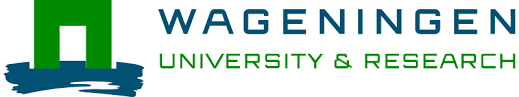 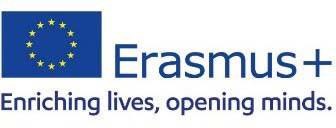 Declaration of HonourTop-Up for Erasmus+ participants1I, (first name, last name) …………………………………………………………………………..…, born on (date) ……………,in (city) ………………………..……, (country) ………………………………………………………, hereby confirm that I willspend my studies abroad from (date) ………………, to (date) ………………, at the (name of host institution) …………………………………………………………………………………, and that I am entitled to apply for the following Top-Up in the Erasmus+ programme (please check the box which is most appropriate for your situation):  	Participants with disabilities(this includes physical, mental, intellectual or sensory impairments which, in interaction with various barriers, hinders your full and effective participation in society on the same footing as others)       Participants with health problems(barriers may result from health issues including severe illnesses, chronic diseases, or any other physical or mental health-related situation that prevents you from participating in the programme)       Participants from families with a lower basic income2 I have been informed about the conditions and criteria of the individual Top-Up.I have completed this statement to the best of my knowledge and acknowledge that in the event of false statements, I will have to repay the approved funds in part or in full to my higher education institution.Name + student number:Date, place:Signature: X	1 Participants enrolled at a home institution based in The Netherlands going on a Erasmus+ mobility abroad. This declaration applies to Erasmus+ call 2023 and onward.2 Please check the DUO calculation Tool Student Finance if you are eligible for a supplementary DUO grant and as such eligible for an Erasmus+ Top-Up. Page 1 of 1